Разработка внеклассного занятия по английскому языку во 2 класса “Magic ABC”Цель: повторить и закрепить лексический и грамматический материал  по темам «Знакомство», «Алфавит (звукобуквенный ряд и чтение)», «Цвета», «Семья», «Дом», «Предлоги места», «Неопределенный артикль», «Глагол to be».Задачи:Образовательная:- обобщение и систематизация знаний по изученным темам;- создать условия для применения знаний;- содействовать совершенствованию навыков чтения и говорения;- активизация лексических навыков.Развивающая:- повышение уровня мотивации к изучению английского языка;- развитие воображения и логического мышления- развитие творческих способностей;- создание условий для развития памяти, мышления, внимания.Воспитательная:- способствовать воспитанию культуры общения;- формирование умения работать в группе;- воспитание дружеского взаимоотношения между участниками.Форма: игра по командамОборудование:- мультимедийная презентация;- листы для выполнения заданий и ручки;- жетоны;- песочные часы;- призы (шоколадные медальки).Ход занятия:ПриветствиеДеление на группыВыбор команды, которая начнет игру.Выполнение заданий.Подсчет жетонов и определение выигравшей команды.Награждение.Приветствие: я использую стихотворение Good morning!Good morning!Good morning to you!Good morning!Good morning!I’m glad to see you!При этом good morning можно заменить на любое приветствие.Или песенку «Hello! How are you?» (https://www.youtube.com/watch?v=tVlcKp3bWH8). К моменту проведения игры дети знают ее уже наизусть и поют свободно, сопровождая движениями.Деление на команды.Способов много. Я использую  цветные камушки, листочки, морские звезды и т.д. Перед тем, как зайти в кабинет, дети тянут из мешочка один предмет. Зайдя в кабинет, они занимают свои места и поют песню «Hello! How are you?», или я приветствую их стихотворением. Затем они делятся на группы/команды, использую предмет, который вытянули из мешочка. И здесь можно использовать разные предметы по форме или цвету, тем самым повторить сразу цвета и названия предметов. Поэтому важно тщательно продумать, какие предметы взять.Выбор команды, которая начнет игру.Я использую различные вопросы по темам, которые уже прошли дети. Чья команда быстрее и правильно даст ответ, та и начинает. Важно также проговорить, что прежде чем дать ответ, команда должна посовещаться. Таким образом, мы подводим их к тому, что это игра командная, все вместе принимают решение, как и что ответить.Итак, очередность выбора задания командами определена. И здесь в игру вступает презентация. 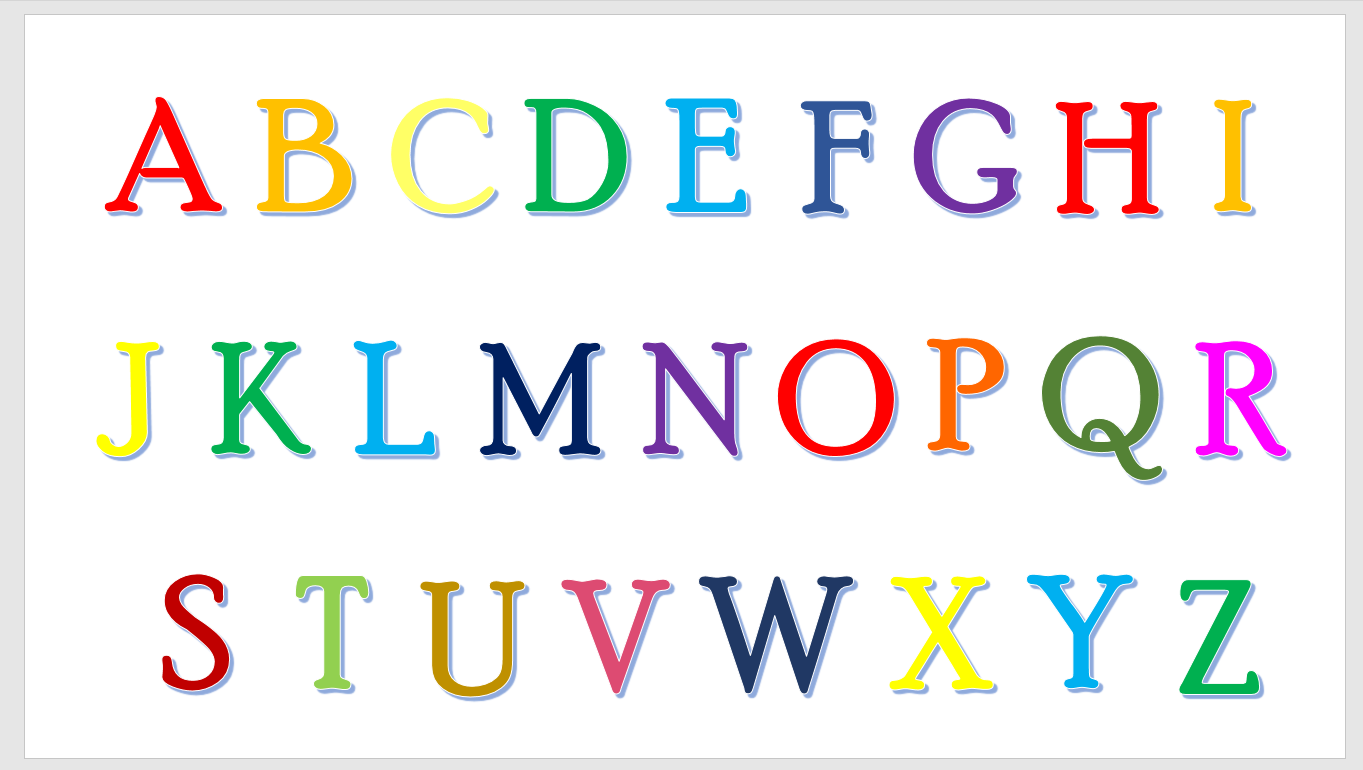 Это непросто алфавит. Под каждой буквой находится задание, а также Miss a turn, Bonus или Dynamic brake (дети выполняют вместе, чья команда выполнит правильнее и активнее, та и получает жетон). Каждое задание обсуждают обе команды. Если команда дает неверный ответ, то у другой команды есть шанс ответить и получить дополнительный жетон. Есть задания, в которых сразу работают обе команды.Примеры заданий: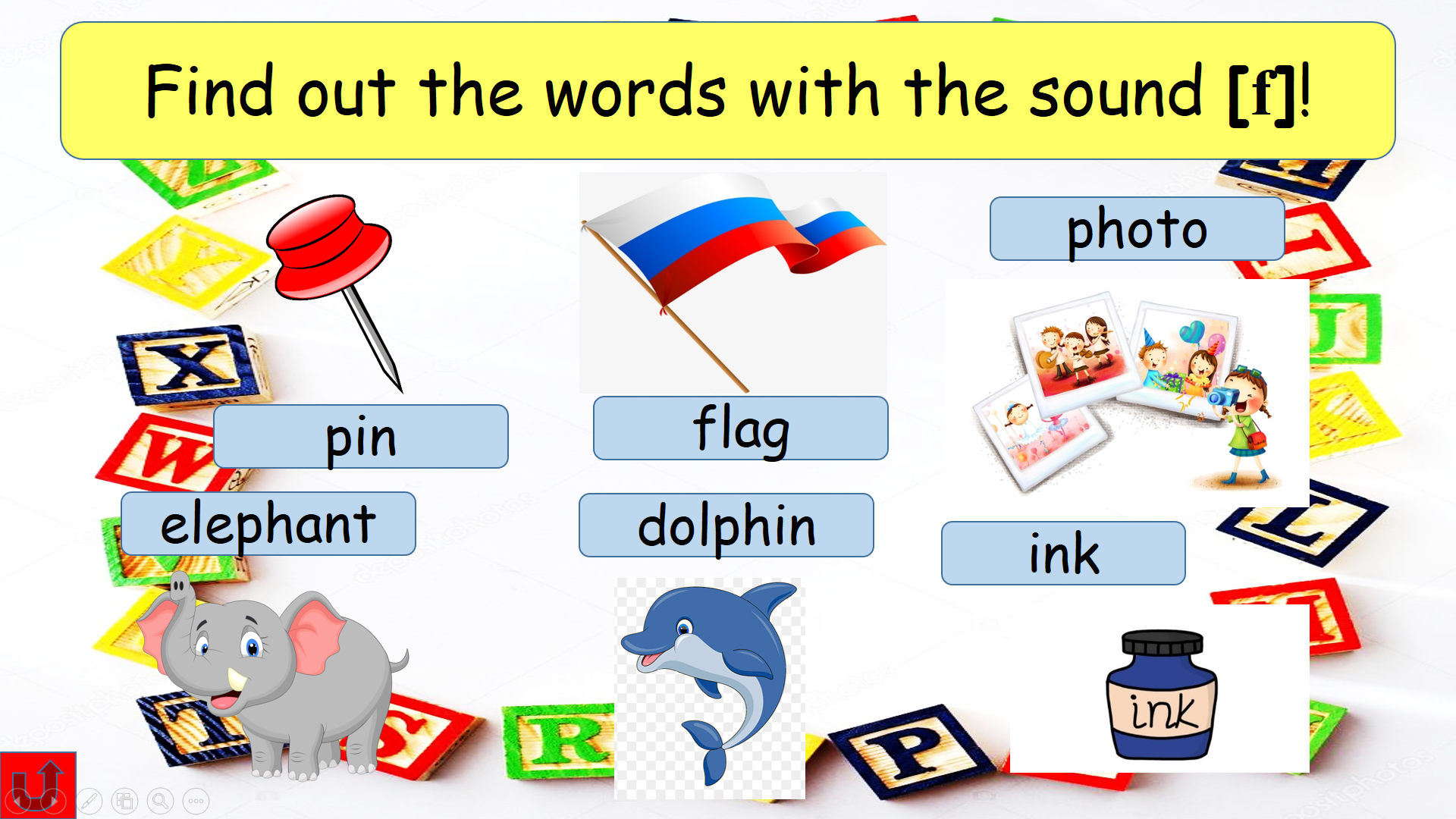 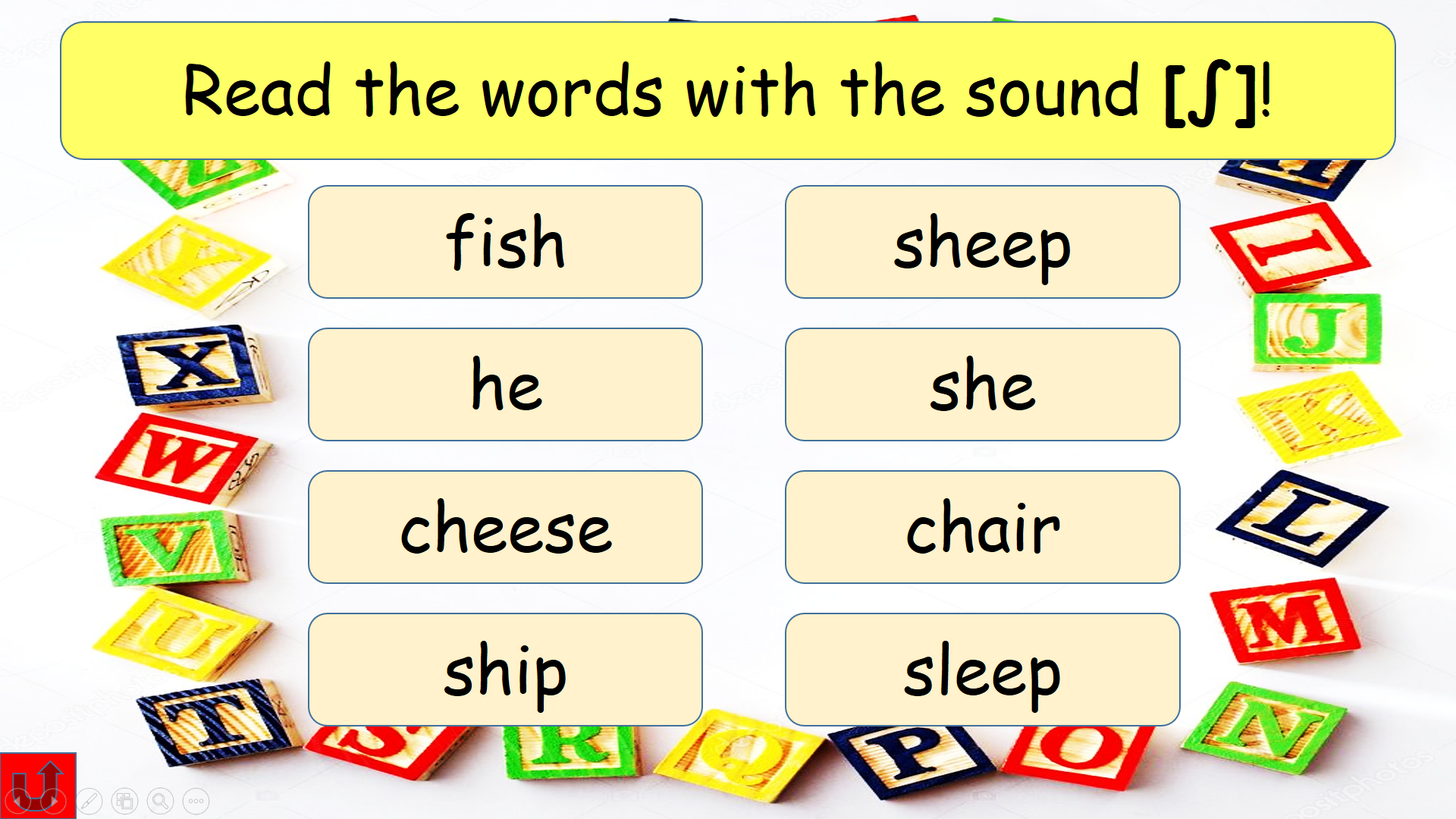 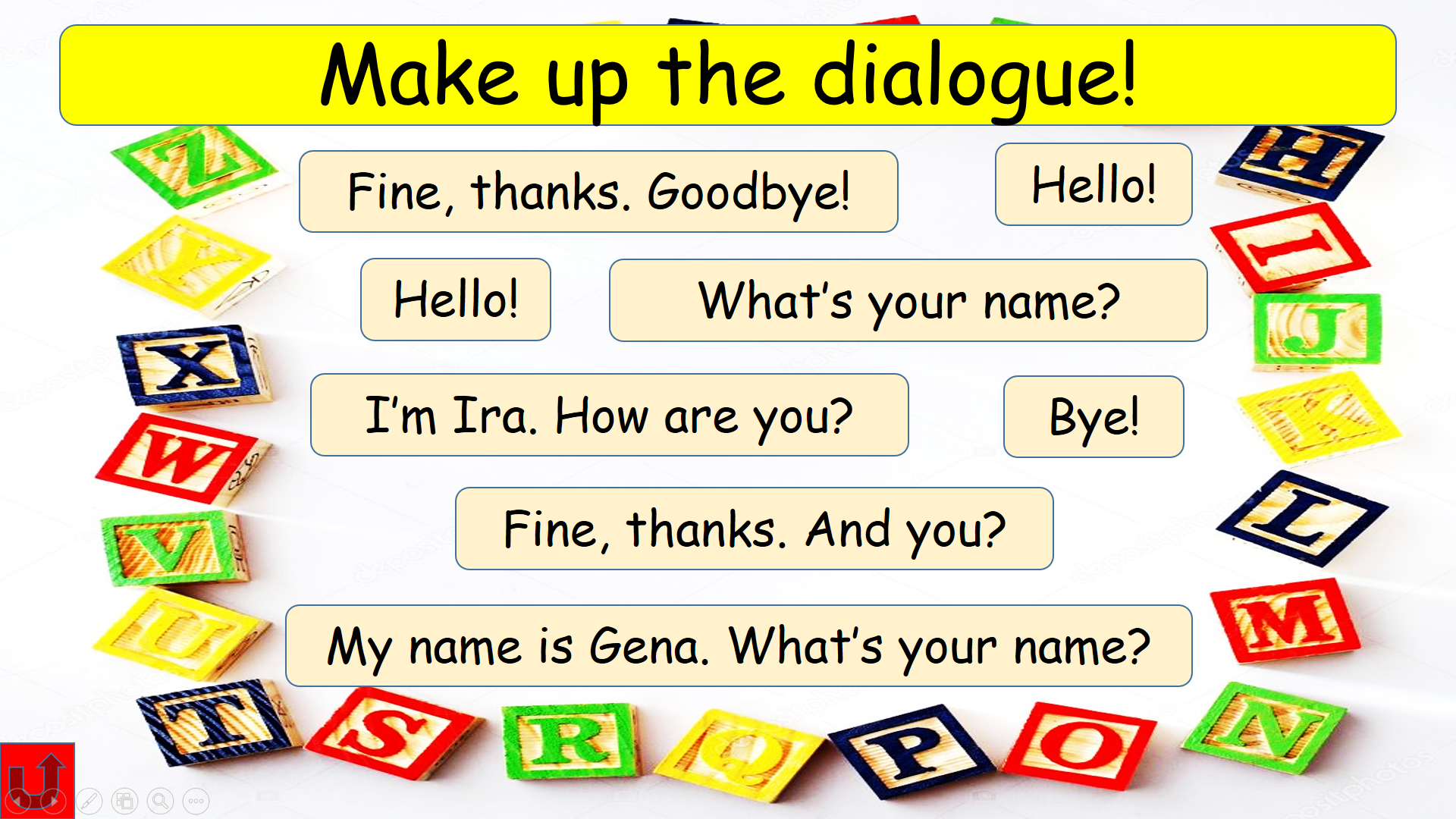 Очень интересно работать с филвордами. Здесь команды могут по очереди называть и показывать слова по прошедшим темам. 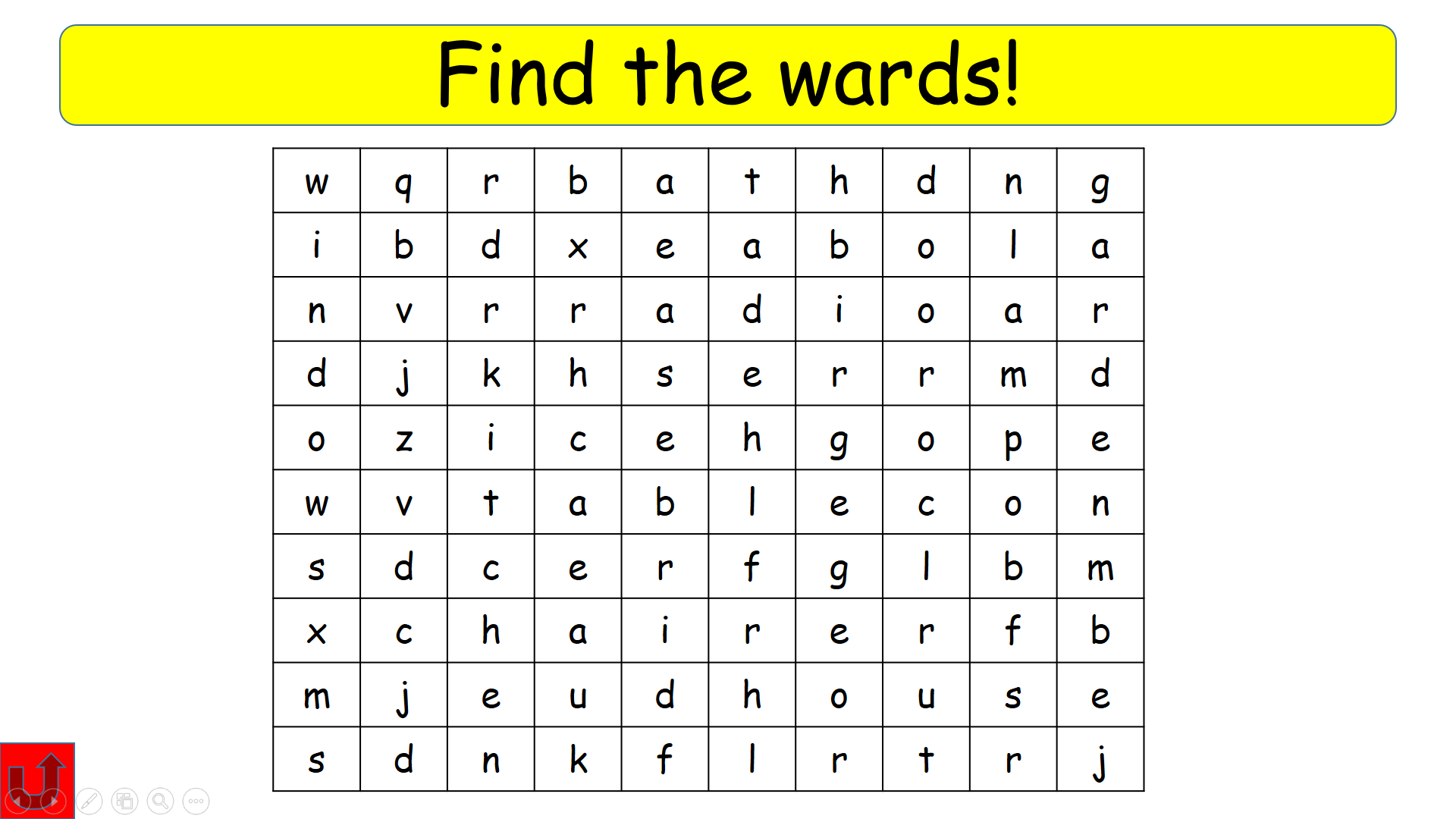 Вот так выглядит задание, когда дети дали уже ответы.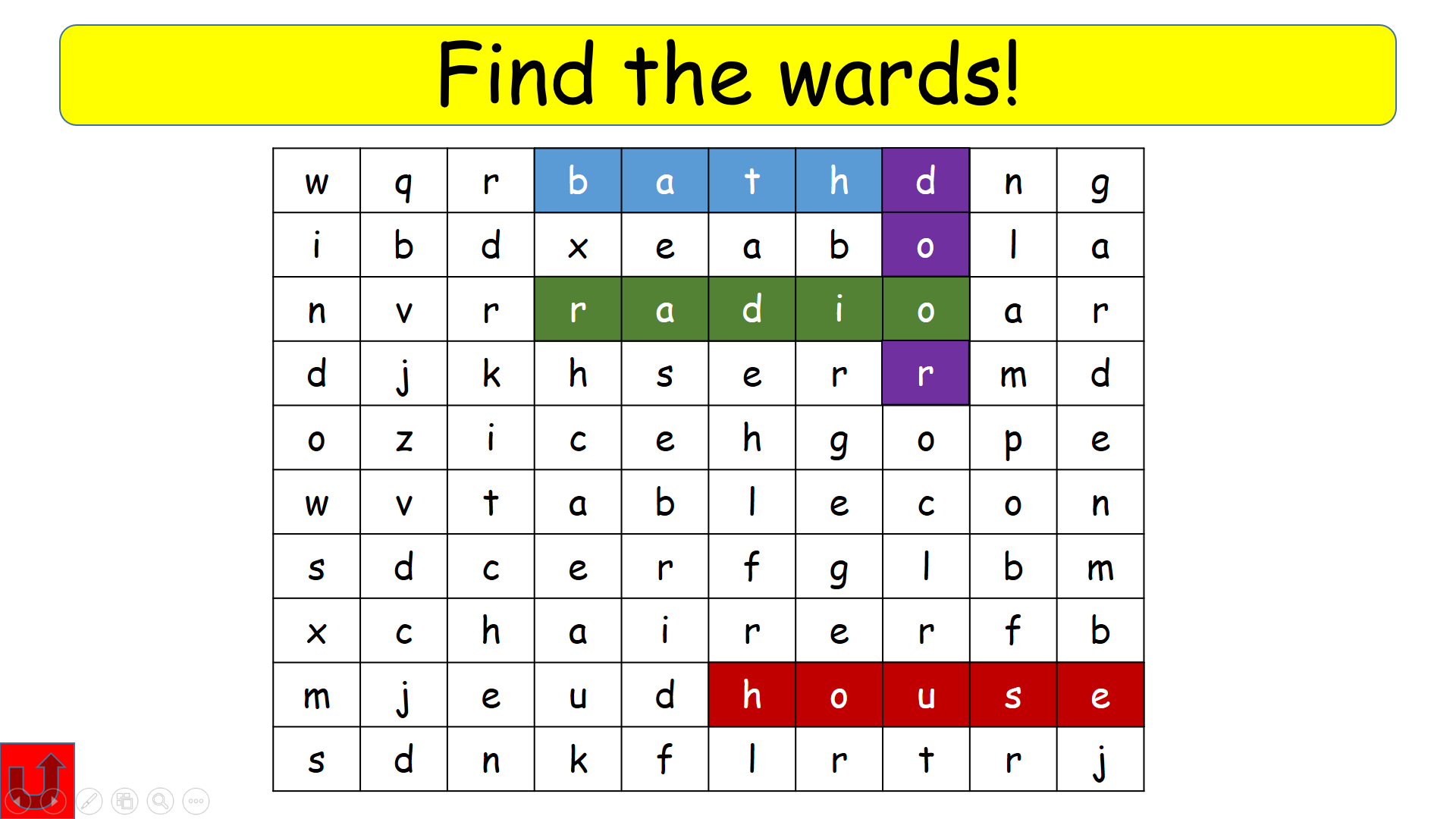 Вся презентация анимирована, имеет гиперссылки от буквы к заданию и обратно. Также возможно выделение ответов прямо на слайде. После выполнения заданий подсчитываем количество заработанных жетонов и объявляем команду, которая выиграла. Награждаем.Завершить занятие можно исполнением песенки Bye, bye, goodbye! (https://www.youtube.com/watch?v=PraN5ZoSjiY&t=1s ) Список литературы:Н.И.Быкова, М.Д.Поспелова, В.Эванс, Дж.Дули. Английский в фокусе. Учебник для 2 класса общеобразовательных учреждений. М.: ExpressPublishing: Просвещение, 2022. 144 сБыкова Н.И., Поспелова М.Д. Английский язык. Сборник упражнений 2 класс. Пособие для учащихся общеобразовательных организаций, 2-е изд. М.: Просвещение, 2021. 120с.
